Job title: Dentist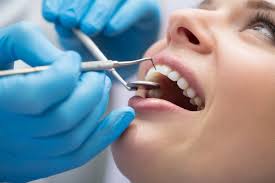 Job title: DentistDentists diagnose and treat teeth and mouth problems, and work to prevent dental disease and promote oral health.Entry requirements: You'll need to complete a 5-year degree in dentistry approved by the General Dental Council, followed by 1 to 2 years of postgraduate dental training.When you apply for a dentistry course, you could be asked to take the University Clinical Aptitude Test or BioMedical Admissions Test. They test the skills you'll need on the course, like critical thinking, problem solving, data analysis, communication and scientific knowledge.You may be able to apply for a 4-year dental degree course if you've already got at least an upper second class degree in biology, chemistry or a biomedical subject.There's a lot of competition for places at dental schools.Entry requirementsYou'll usually need:3 A levels, usually at grades AAA to ABB, including chemistry and biologySkills required: You'll need:knowledge of medicine and dentistrycustomer service skillsphysical skills like movement, coordination, dexterity and gracethinking and reasoning skillsto be thorough and pay attention to detailexcellent verbal communication skillsthe ability to work well with your handsthe ability to read Englishto be able to carry out basic tasks on a computer or hand-held deviceWhat you'll do: Your services might include:dental treatments like fillings, extractions and fitting dentures and bridgesteeth whiteningtaking X-rays and giving local anaestheticsreferring patients to a dental hygienist or dental therapistWhat you’ll earn: Starter: £32,000Experienced: £85,000
These figures are a guide.Working hours, patterns and environment:You could work at a dental practice, at a health centre or in an NHS or private hospital.You may need to wear a uniform and protective clothing.Monday to Friday 35 to 40 hours a weekAs a contractor or self employedCareer path and progression:As a dentist in general practice you could go on to become a partner in the practice or set up your own practice.If you're working in the hospital dental service, you'll be able to follow the same career structure and training pathway as a hospital doctor. You could also specialise, for example in implant or paediatric dentistry.As a consultant, you'll often find work opportunities in the private sector.With experience, you could lead a team, or manage a unit or department.You could also progress to teaching and training students, trainee dentists and other healthcare professionals.